АДМИНИСТРАЦИЯ ЗАХАРКОВСКОГО СЕЛЬСОВЕТА 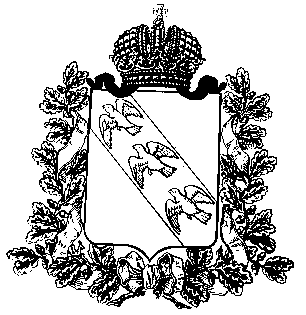 КОНЫШЕВСКОГО РАЙОНА КУРСКОЙ ОБЛАСТИ ПОСТАНОВЛЕНИЕот 30.12.2019 года            с. Захарково             № 67-паОб утверждении  Порядка и методики  расчета иных межбюджетных трансфертов из бюджета Захарковского сельсовета Конышевского района Курской области в бюджет Конышевского района Курской области  на финансовое обеспечение переданной части полномочий по решению вопросов местного значенияВ соответствии со ст.142.5 Бюджетного кодекса Российской Федерации, Федеральным законом от 06 октября 2003 г. №131-ФЗ «Об общих принципах организации местного  самоуправления в Российской Федерации» Администрация Захарковского сельсовета Конышевского района Курской области ПОСТАНОВЛЯЕТ:1.Утвердить прилагаемый Порядок и методику  расчета предоставления иных межбюджетных трансфертов из бюджета Захарковского сельсовета Конышевского района Курской области в бюджет Конышевского района Курской области на финансовое обеспечение переданной части полномочий по решению вопросов местного значения2.Настоящее постановление разместить на официальном сайте Администрации Захарковского сельсовета  в сети Интернет.3.Контроль за выполнением настоящего постановления  оставляю за собой.4.Постановление вступает в силу со дня его подписания и распространяется  на правоотношения, возникшие 01 января 2020 года.Глава Захарковского сельсоветаКонышевского района                                                                       В.М.ЛатышевУтвержденпостановлением Администрации Захарковского сельсовета Конышевскогорайона Курской областиот 30.12.2019 г.№67-паПОРЯДОКпредоставления и методику  расчета иных межбюджетных трансфертов из бюджета Захарковского сельсовета Конышевского района Курской области в бюджет Конышевского района Курской области на финансовое обеспечение переданных полномочий по решению вопросов местного значения1.ОБЩИЕ ПОЛОЖЕНИЯ1.1.Настоящий порядок определяет условия предоставления иных межбюджетных трансфертов из бюджета Захарковского сельсовета Конышевского района Курской области бюджету Конышевского района Курской области, порядок перечисления, а также осуществления контроля за расходованием данных средств.1.2.Иные межбюджетные трансферты предусматриваются в составе бюджета Захарковского сельсовета Конышевского района Курской области в целях передачи органам местного самоуправления муниципального района «Конышевский район» на финансовое обеспечение переданной части по решению следующих вопросов местного значения: осуществление внешнего муниципального финансового контроля.1.3.Объем средств, и целевое назначение иных межбюджетных трансфертов утверждаются решение Собрания депутатов Захарковского сельсовета в бюджете на очередной финансовый год, а также посредством внесения  изменений в решение о бюджете текущего года.2.УСЛОВИЯ ПРЕДОСТАВЛЕНИЯ  МЕЖБЮДЖЕТНЫХ ТРАНСФЕРТОВ	2.1 Условиями предоставления иных межбюджетных трансфертов из бюджета Захарковского сельсовета Конышевского района Курской области бюджету Конышевского района Курской области являются:	- принятие  Решения Собрания депутатов Захарковского сельсовета о передаче и принятии части полномочий;	-заключение соглашения между Администрацией Захарковского сельсовета Конышевского района Курской области и Представительным Собранием Конышевского района Курской области о передаче и принятии части полномочий по вопросам местного значения, содержащего следующие положения:	-целевое назначение иных межбюджетных трансфертов;	-сведения об объеме иных межбюджетных трансфертов;	-порядок и сроки перечисления межбюджетных трансфертов.3.ПОРЯДОК ПРЕДОСТАВЛЕНИЯ МЕЖБЮДЖЕТНЫХ ТРАНСФЕРТОВ И ОСУЩЕСТВЛЕНИЕ КОНТРОЛЯ ЗА ИХ ИСПОЛЬЗОВАНИЕМ.	Ежегодный объем межбюджетных трансфертов, предоставляемых из бюджета Захарковского сельсовета Конышевского района Курской области бюджету Конышевского района Курской области представляется в соответствии с «Методикой расчета нормативов для определения ежегодного объема межбюджетных трансфертов, необходимых для реализации полномочий по осуществлению внешнего муниципального финансового контроля»	Для проведения внеплановых контрольных мероприятий может предоставляться дополнительный объем межбюджетных трансфертов, размер которого определяется дополнительным соглашением в установленном порядке.	Ежегодный объем межбюджетных трансфертов перечисляются равными частями ежемесячно до 28 числа на счет УФК по Курской области.4.КОНТРОЛЬ ЗА ОСУЩЕСТВЛЕНИЕМ ПЕРЕДАННЫХ ПОЛНОМОЧИЙ	Контроль осуществляется путем проведения проверок, запросов, необходимых документов и информации об исполнении полномочий.